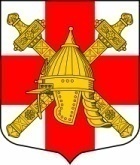 СОВЕТ ДЕПУТАТОВ СИНЯВИНСКОГО ГОРОДСКОГО ПОСЕЛЕНИЯКИРОВСКОГО МУНИЦИПАЛЬНОГО РАЙОНА ЛЕНИНГРАДСКОЙ ОБЛАСТИР Е Ш Е Н И Еот 16 марта 2023 года №  6Об установлении нормативов обеспечения населения  основными видами печного топлива для определения денежной компенсации расходов, связанных с предоставлением мер социальной поддержки отдельным категориям граждан, проживающих в домах, не имеющих центрального отопления на территории Синявинского городского поселения Кировского муниципального района Ленинградской области на 2023 год	 В целях упорядочивания расчетов с населением при реализации твердого топлива (дров смешанных пород) и доставки дров различными лесозаготовителями, в соответствии  с постановлением Правительства Ленинградской области от 13.03.2018 № 78 «Об утверждении порядков предоставления мер социальной поддержки отдельным категориям граждан и признании утратившим силу отдельных постановлений Правительства Ленинградской области», Приказом Комитета по тарифам и ценовой политики Правительства Ленинградской области  от 30 ноября 2022 года № 546-п «Об установлении розничных цен на твердое топливо (дрова, уголь) для определения денежной компенсации расходов, связанных с предоставлением мер социальной поддержки отдельным категориям граждан, проживающим в домах, не имеющих центрального отопления, на территории Ленинградской области в 2023 году», Уставом Синявинского городского поселения  Кировского муниципального района Ленинградской области, совет депутатов решил:1. Утвердить на 2023 год следующие нормативы обеспечения печным топливом (дровами смешанных пород) на нужды отопления жилых домов:- для одиноко  проживающих граждан – 8,25 кубических метра на одного человека;- для семей, состоящих из двух человек – 5,25 кубических метра в расчете на одного человека;- для семей, состоящих из трех и более человек – 4,50 кубических метра в расчете на одного человека.2. Утвердить на 2023 год следующие нормативы обеспечения печным топливом (уголь) на нужды отопления жилых домов: - для одиноко  проживающих граждан – 3,60 тонны на одного человека;- для семей, состоящих из двух человек – 2,30 тонны в расчете на одного человека;- для семей, состоящих из трех и более человек – 2,00 тонны в расчете на одного человека.3. Положения настоящего решения распространяются на правоотношения, возникшие с 01 января 2023 года.4. Решение подлежит официальному опубликованию (обнародованию) на сайте Синявинского городского поселения и в газете «Наше Синявино».Глава муниципального образования                                                                         О.Л. Горчаков Разослано: в дело, сектор УМИ администрации  Синявинского городского поселения